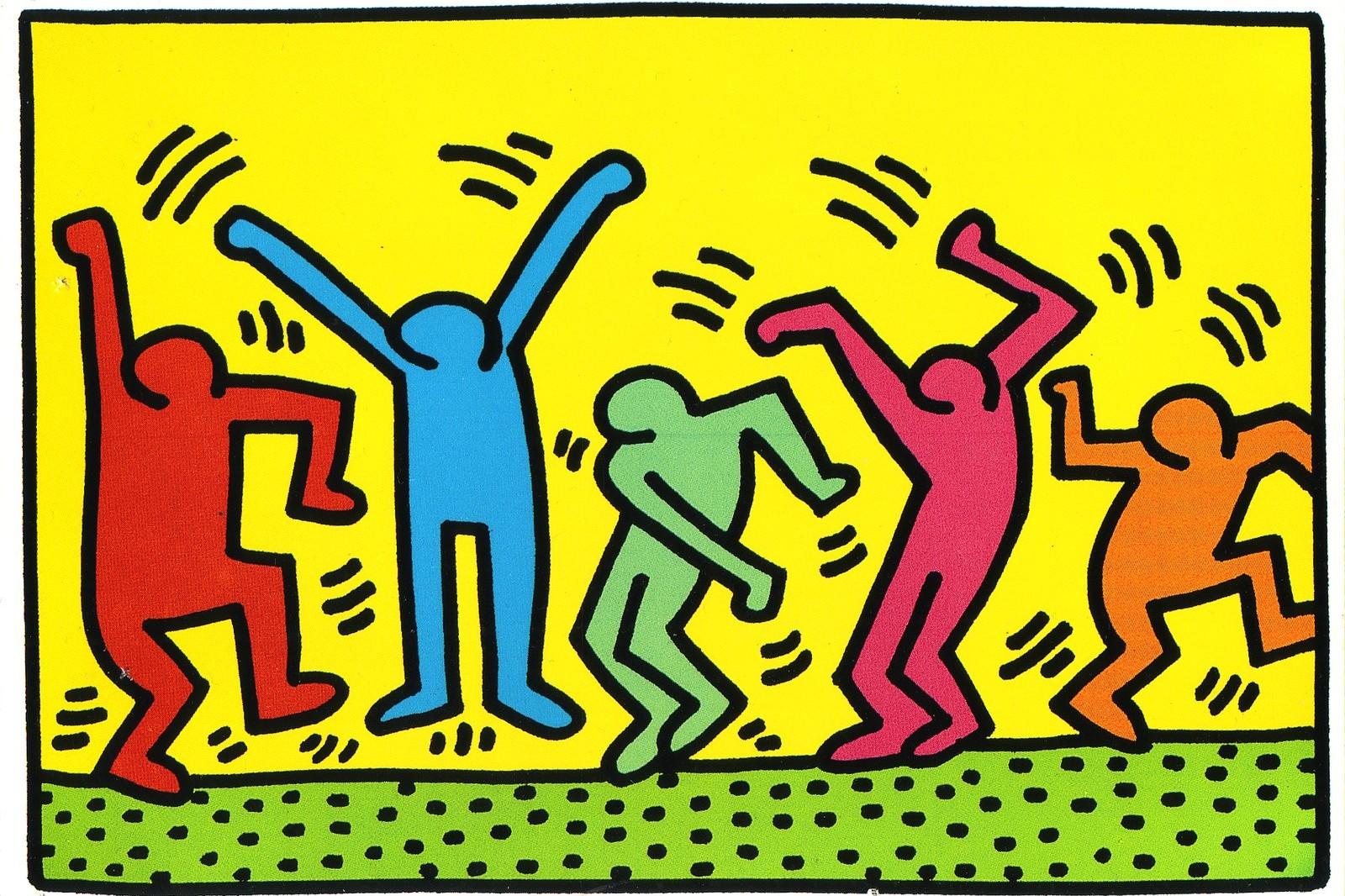 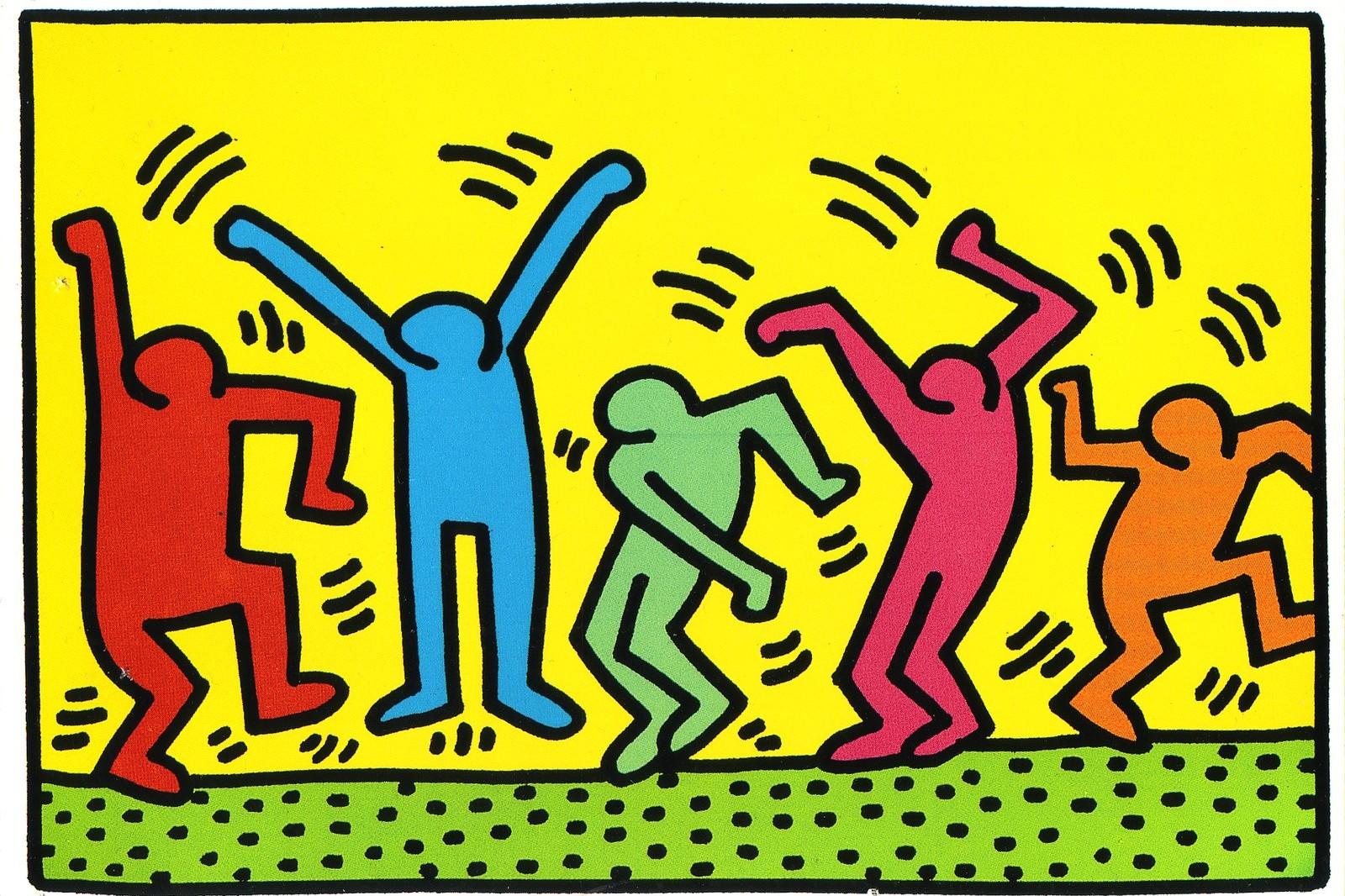 Incontro gratuito di prova—22 ottobre ore 16,30SI PUO’ LASCIARE UN SEGNO CON TUTTO IL CORPO:DANZANDO O STANDO IMMOBILI,SI PUO’ DISEGNARE A OCCHI CHIUSI E DISEGNARE NEL CIELO…Costo: € 50 per 6 incontri                                                                                       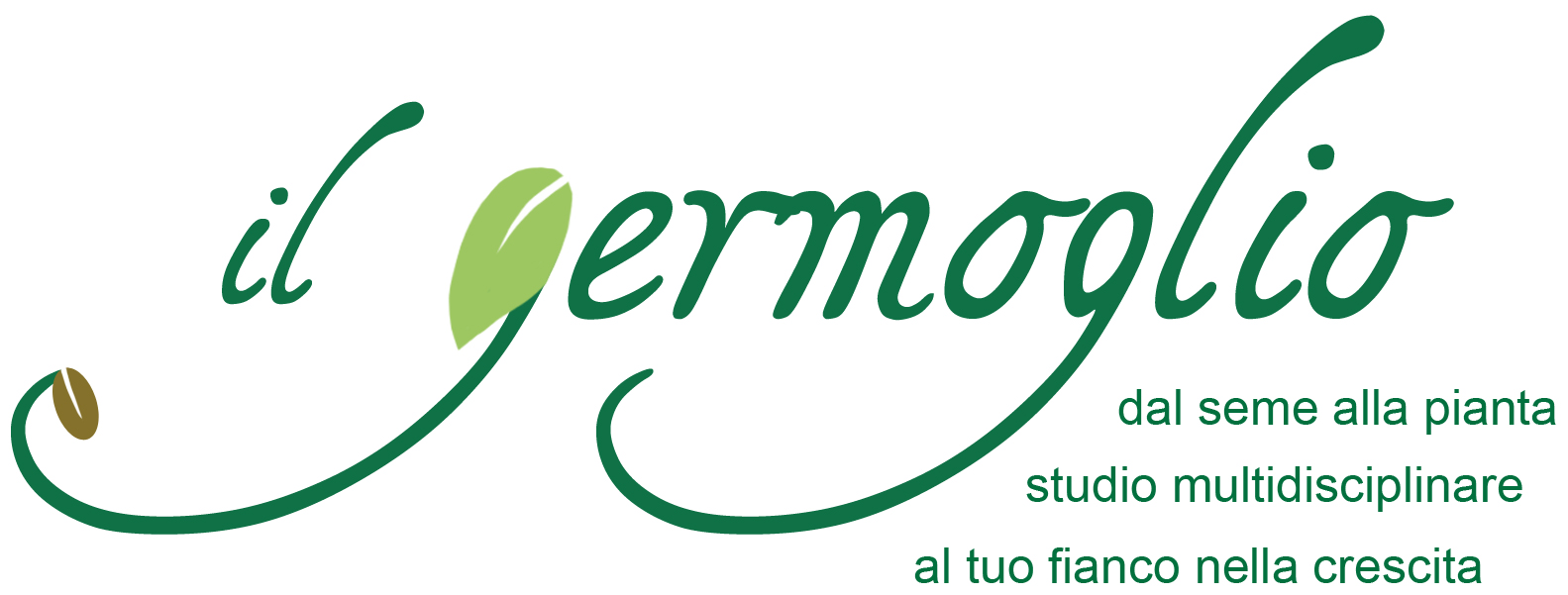 